12 June 2018To all members of the Management CommitteeYou are hereby summonsed to attend the Management Committee Meeting of Stantonbury Parish Council being held on Tuesday 19th June 2018 at 7.00 pm at Stantonbury Parish Office, 126 Kingsfold, Bradville, for the purpose of transacting the business as set out below.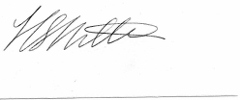 Helen MortimerParish ClerkCommittee Members:   This is a committee of the whole Parish CouncilAGENDAThe next meeting of Stantonbury Parish Management Committee will be held on Wednesday 11 July 2018 at 7.00 pm, at the Parish Office, 126 Kingsfold, Bradville15 minute session for members of the public to speak.M/01/18Present:M/02/18Apologies: M/03/18Declarations of Interest: M/04/18Elect a ChairmanM/05/18Minutes:
To agree and sign the Minutes of the Management Committee Meeting held on Wednesday 9 May 2018.M/06/18a)b)Working Group - ProceduresTo appoint a working group to compile the following procedures: - Procurement, IT, Internal Communications and Document ControlAgree terms of reference for working group. M/07/18a)b)c)d)e)f)g)h)i)j)k)l)m)n)o)p)q)r)Policies:To review the following policies, then present to Main Meeting for signing off.  These are to be worked on, on an ongoing basis.Discuss & show the Councillor area on SharePoint Induction Pack for New Councillors (2015) to agree to the changes as distributed, in preparation for signing at Main meeting. - For review on 19 June GDPR Policy (New) (2018) – FOI Policy (2015) - For review on 19 JuneAllotment Co-Worker Policy (2013) - For review on 19 JuneComplaints Handling Policy (2014) - For review on 19 JuneEquipment Use Policy (2016)Fire Safety Policy (2016)Guide to Code of Conduct (2016)The Code of Conduct for Member and Co-opted (2016)Health & Safety Policy Statement (2016)Lone Working Policy (2015)Employee Handbook (2014) -  For review on 19 JunePress and Media Policy (2017)Reporting meeting of the Council (2016)Stress Policy (2012)Statement of Equality and Diversity (2015)Equality Policy (2013)Statement of Intent Training (2015)M/08/18a)b)c)d)e)Risk Assessments  Lone Working Risk Assessment (2015) - For review on 19 JuneLone Working Office Risk Ass Appendix I (2018) unsignedLone Working Risk Ass Appendix II (2018) unsignedRisk Assessment (2018)Coach Trip Risk Ass (2015) unsigned - For review on 19 JuneM/09/18a)b)c)d)e)f)Terms of Reference Allotment (2018)Community Projects Committee (2018)HR Committee (2018)Management Committee (2018) - For review on 19 JuneNeighbourhood Plan Committee (2017)Neighbourhood Plan Steering Group Committee (2017)M/10/18Office ManagerOffice Manager to provide update/report to Management CommitteeM/11/18Office Meetings DiaryTo ensure that all Councillors can view the team diary within SharePoint.M/12/18Grant Policy (2016)For councillors to discuss whether to change the one application per year per applicant within the Grant Policy. To consider removing section (Only one grant per applicant per financial year)To reconsider Categories 1 & 2 as per previous policyTo reconsider maximum food grant. £250 (Discretional)Councillors 3 monthly review of GrantM/13/18GDPR To decide whether to raise a proposal for Main Meeting 20/06/18 to appoint Karen J Hill as a Data Protection Officer (DPO) for SPCThe Office Manager would like SPC to appoint Karen J Hill as Data Protection Officer.  The Office Manager met with her to discuss the process and she explained that if SPC do not have a GDPR audit we will be at risk if we receive a challenge.  NALC’s latest advice is that all Parish Councils do not have a duty to appoint a Data Protection Officer. (NALC L07/18) Karen worked as a Parish Clerk in Milton Keynes for a number of years so is therefore ideally placed to hold this position.To agree to the following costs to the Council:Interview of staff				Free of ChargeAnnual Compliance Audit			£   180.00Once the audit has been completed other work may be identified.